To,The sponsor(Asis Halder),MUKTI Office.  Sir, I'm Atasi Patra, a regular candidate of B.Sc. 1st year (Mathematics) . My father is a ordinary farmer. Thank you a lot for giving me a opportunity to continue higher study .If you not extend your arms,I am unable to continue my higher study.so thank you again to give me this golden opportunity. yours faithfully  Atasi Patra. B.Sc. (1st year )May 14 (2 days ago)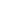 